                                        Sprawdzian kl V                         ………………………                                                                    Imię i nazwiskoZadanie1Jaka część figur jest zamalowana?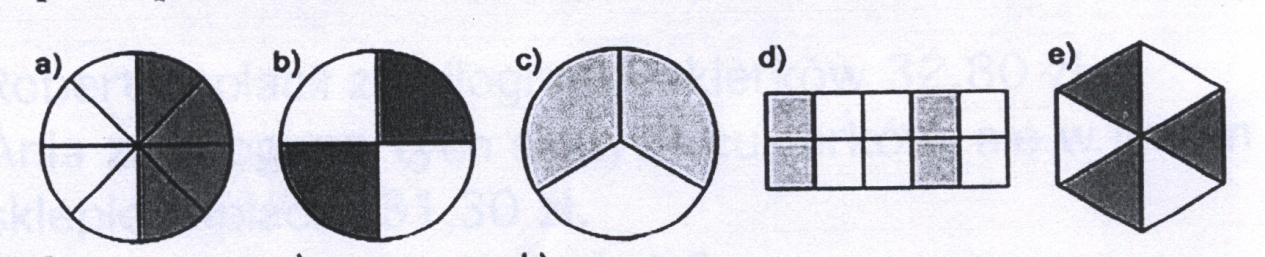             ........                ..........             .........               ...........               ..........zadanie2Porównaj ułamki zwykłe za pomocą znaków >,<,=Zadanie3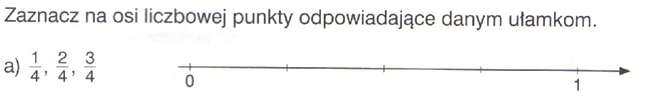 Zadanie4. Wykonaj działania na ułamkach zwykłychZadanie5Kasia zaprosiła na urodziny swoich przyjaciół. Przyjaciele zjedli  3/8 tortu, a następnie 2/8. Ile zostało tortu?⅛ tortu    B. ⅜ tortu    C. ⅝ tortuZadanie6Andrzej ma 12zł. ⅓ kwoty przeznaczył na zakup kredek. Ile zapłacił za kredki? Ile pieniędzy mu zostało?Odp. Na zakup kredek  Andrzej przeznaczył ………. Zostało mu …….